Chromogenní GN agarÚčel použití: Půda k přímému použití k identifikaci a diferenciaci všech hlavních gramnegativních mikroorganismů malých a velkých zvířat. Veterinární přípravek. Pouze pro zvířata. Držitel rozhodnutí o schválení a výrobce: LabMediaServis s.r.o., Národní 84, 551 01 Jaroměř, Česká republikaČíslo schválení: 395-22/CČíslo šarže: viz obalExspirace: viz obalPřed použitím čtěte návod k použití.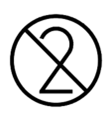 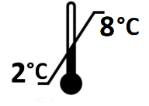 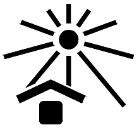 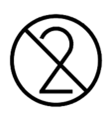 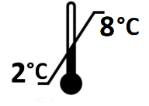 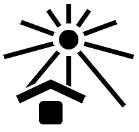 